Declaration of Interests FormI, ____________________ as an employee/Trustee/volunteer* (*delete as appropriate) of Mayday Trust, have set out below my interests in accordance with Mayday’s Conflicts of Interest Policy.To the best of my knowledge, the above information is complete and correct. I undertake to update as necessary the information provided and to review the accuracy of the information on an annual basis. I give my consent for this information to be used for the purposes described in the Conflict of Interests Policy and for no other purpose.CategoryPlease give details of the interest and whether it applies to you, a member of your immediate family or some other close, personal connection.Current employment and any previous employment in which you continue to have a financial interest.Appointments (voluntary or otherwise) e.g. trusteeships, directorships, local authority membership, tribunals etc.Membership of any professional bodies, special interest groups or mutual support organisations.Investments in unlisted companies, partnerships and other forms of business, major and beneficial interests.Gifts or hospitality offered to you by external bodies and whether this was declined or accepted in the last twelve months.Do you use, or care for, a person living in Mayday accommodation or working with a Mayday coach?Do you have any contractual relationship with the charity?Any other conflicts that are not covered above – e.g. personal relationship with supplier of services to Mayday Trust.Signed:Date: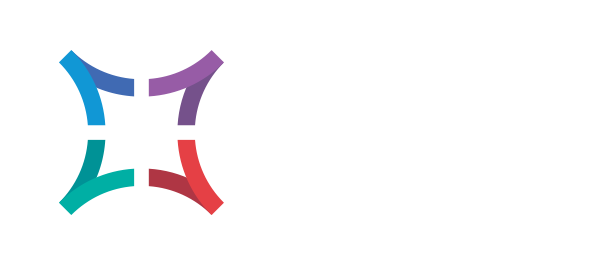 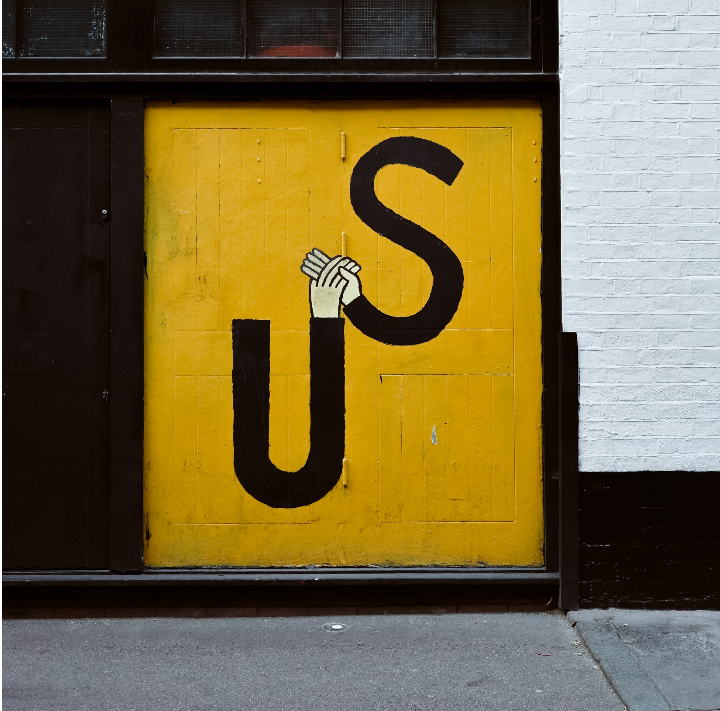 